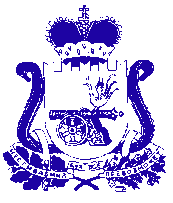 
АДМИНИСТРАЦИЯ МУНИЦИПАЛЬНОГО ОБРАЗОВАНИЯ«КАРДЫМОВСКИЙ РАЙОН» СМОЛЕНСКОЙ ОБЛАСТИП О С Т А Н О В Л Е Н И Еот   26.10. 2016                     №  00613         Администрация муниципального образования «Кардымовский район» Смоленской областип о с т а н о в л я е т:1. Внести следующие изменения в муниципальную программу «Создание условий для эффективного и ответственного управления муниципальными финансами» на 2014-2020 годы (далее – муниципальная программа), утвержденную постановлением от 31.12.2013 № 0856 (в редакции постановлений от 25.02.2015 № 00082, от 22.09.2015 № 00580, от 14.03.2016 № 00111, от 21.07.2016 № 00409):1.1. В Паспорте муниципальной программы позицию «Объемы и источники финансирования» изложить в новой редакции:1.2. В разделе 4 «Обоснование ресурсного обеспечения муниципальной программы» абзацы:«Объем финансового обеспечения реализации муниципальной программы за счет средств местного бюджета на 2014-2020 годы составит – 60 943,9 тыс. рублей, в том числе по годам:- 2014 год – 17 923,9 тыс. рублей;- 2015 год – 22 290,8 тыс. рублей; - 2016 год – 20 023,6 тыс. рублей; - 2017 год – 176,4 тыс. рублей; - 2018 год – 176,4 тыс. рублей; - 2019 год – 176,4 тыс. рублей; - 2020 год – 176,4 тыс. рублей,в том числе:областной бюджет – 55 384,2 тыс. рублей:- 2014 год – 17 754,7 тыс. рублей; - 2015 год – 19 008,3 тыс. рублей; - 2016 год – 18 621,2 тыс. рублей; - 2017 год – 0,0 тыс. рублей; - 2018 год – 0,0 тыс. рублей; - 2019 год – 0,0 тыс. рублей; - 2020 год – 0,0 тыс. рублей, местный бюджет – 5 559,7 тыс. рублей:- 2014 год – 169,2 тыс. рублей; - 2015 год – 3 282,5 тыс. рублей; - 2016 год – 1 402,4 тыс. рублей; - 2017 год – 176,4 тыс. рублей; - 2018 год – 176,4 тыс. рублей; - 2019 год – 176,4 тыс. рублей; - 2020 год – 176,4 тыс. рублей.»изложить в новой редакции:«Объем финансового обеспечения реализации муниципальной программы за счет средств местного бюджета на 2014-2020 годы составит – 61 809,5 тыс. рублей, в том числе по годам:- 2014 год – 17 923,9 тыс. рублей;- 2015 год – 22 290,8 тыс. рублей; - 2016 год – 20 889,2 тыс. рублей; - 2017 год – 176,4 тыс. рублей; - 2018 год – 176,4 тыс. рублей; - 2019 год – 176,4 тыс. рублей; - 2020 год – 176,4 тыс. рублей,в том числе:областной бюджет – 55 384,2 тыс. рублей:- 2014 год – 17 754,7 тыс. рублей; - 2015 год – 19 008,3 тыс. рублей; - 2016 год – 18 621,2 тыс. рублей; - 2017 год – 0,0 тыс. рублей; - 2018 год – 0,0 тыс. рублей; - 2019 год – 0,0 тыс. рублей; - 2020 год – 0,0 тыс. рублей, местный бюджет – 6 425,3 тыс. рублей:- 2014 год – 169,2 тыс. рублей; - 2015 год – 3 282,5 тыс. рублей; - 2016 год – 2 268,0 тыс. рублей; - 2017 год – 176,4 тыс. рублей; - 2018 год – 176,4 тыс. рублей; - 2019 год – 176,4 тыс. рублей; - 2020 год – 176,4 тыс. рублей.»1.3. Приложение № 2 к муниципальной программе изложить в новой редакции:ПЕРЕЧЕНЬпрограммных мероприятий2. Контроль исполнения настоящего постановления возложить на заместителя Главы муниципального образования «Кардымовский район» Смоленской области Д.Ю. Григорьева.3. Опубликовать настоящее постановление на официальном сайте Администрации муниципального образования «Кардымовский район» Смоленской области в сети «Интернет».4. Настоящее постановление вступает в силу со дня его подписания и применяется  к правоотношениям, возникшим с 01.10.2016 года.О внесении изменений в муниципальную программу «Создание условий для эффективного и ответственного управления муниципальными финансами» на 2014-2020 годыОбъемы и источники финансированияОбъем финансового обеспечения реализации муниципальной программы 2014–2020 годы, всего по муниципальной программе составит – 61 809,5 тыс. рублей, в том числе по годам:- 2014 год – 17 923,9 тыс. рублей;- 2015 год – 22 290,8 тыс. рублей; - 2016 год – 20 889,2 тыс. рублей; - 2017 год – 176,4 тыс. рублей; - 2018 год – 176,4 тыс. рублей; - 2019 год – 176,4 тыс. рублей; - 2020 год – 176,4 тыс. рублей,в том числе:областной бюджет – 55 384,2 тыс. рублей:- 2014 год – 17 754,7 тыс. рублей; - 2015 год – 19 008,3 тыс. рублей; - 2016 год – 18 621,2 тыс. рублей; - 2017 год – 0,0 тыс. рублей; - 2018 год – 0,0 тыс. рублей; - 2019 год – 0,0 тыс. рублей; - 2020 год – 0,0 тыс. рублей, местный бюджет – 6 425,3 тыс. рублей:- 2014 год – 169,2 тыс. рублей; - 2015 год – 3 282,5 тыс. рублей; - 2016 год – 2 268,0 тыс. рублей; - 2017 год – 176,4 тыс. рублей; - 2018 год – 176,4 тыс. рублей; - 2019 год – 176,4 тыс. рублей; - 2020 год – 176,4 тыс. рублей.                    Приложение № 2к муниципальной программе «Создание условий для эффективного и ответственного управления муниципальными финансами» на 2014-2020 годы№Наименование мероприятияСрокреализациимероприятияИсполнитель мероприятияОбъем финансирования (тыс. рублей)Объем финансирования (тыс. рублей)Объем финансирования (тыс. рублей)Объем финансирования (тыс. рублей)Объем финансирования (тыс. рублей)Объем финансирования (тыс. рублей)Объем финансирования (тыс. рублей)Объем финансирования (тыс. рублей)Источник финансирования№Наименование мероприятияСрокреализациимероприятияИсполнитель мероприятияВсегов том числе по годам:в том числе по годам:в том числе по годам:в том числе по годам:в том числе по годам:в том числе по годам:в том числе по годам:Источник финансирования№Наименование мероприятияСрокреализациимероприятияИсполнитель мероприятияВсего2014201520162017201820192020Источник финансирования12345678910111213Выравнивание бюджетной обеспеченности поселений Кардымовского района Смоленской областиВыравнивание бюджетной обеспеченности поселений Кардымовского района Смоленской областиВыравнивание бюджетной обеспеченности поселений Кардымовского района Смоленской областиВыравнивание бюджетной обеспеченности поселений Кардымовского района Смоленской областиВыравнивание бюджетной обеспеченности поселений Кардымовского района Смоленской областиВыравнивание бюджетной обеспеченности поселений Кардымовского района Смоленской областиВыравнивание бюджетной обеспеченности поселений Кардымовского района Смоленской областиВыравнивание бюджетной обеспеченности поселений Кардымовского района Смоленской областиВыравнивание бюджетной обеспеченности поселений Кардымовского района Смоленской областиВыравнивание бюджетной обеспеченности поселений Кардымовского района Смоленской областиВыравнивание бюджетной обеспеченности поселений Кардымовского района Смоленской областиВыравнивание бюджетной обеспеченности поселений Кардымовского района Смоленской областиВыравнивание бюджетной обеспеченности поселений Кардымовского района Смоленской области1.1.Дотация на выравнивание бюджетной обеспеченности поселений из бюджета муниципального района в части, сформированной за счет субвенции из областного бюджета2014-2020 годыФинансовое управление Администрации муниципального образования «Кардымовский район» Смоленской области52 655,716 915,918 099,817 640,00,00,00,00,0областной бюджет1.2Дотация на выравнивание бюджетной обеспеченности поселений из бюджета муниципального района, сформированной за счет субсидии из областного бюджета2014-2020 годыФинансовое управление Администрации муниципального образования «Кардымовский район» Смоленской области2 728,5838,8908,5981,20,00,00,00,0областной бюджет1.3.Дотация на выравнивание бюджетной обеспеченности поселений из бюджета муниципального района, сформированной за счет средств бюджета муниципального района2014-2020 годыФинансовое управление Администрации муниципального образования «Кардымовский район» Смоленской области1 232,2169,2181,0176,4176,4176,4176,4176,4местный бюджетИтого:Итого:56 616,417 923,919 189,318 797,6176,4176,4176,4176,42. Осуществление мер по обеспечению сбалансированности бюджетов поселений Кардымовского района Смоленской области2. Осуществление мер по обеспечению сбалансированности бюджетов поселений Кардымовского района Смоленской области2. Осуществление мер по обеспечению сбалансированности бюджетов поселений Кардымовского района Смоленской области2. Осуществление мер по обеспечению сбалансированности бюджетов поселений Кардымовского района Смоленской области2. Осуществление мер по обеспечению сбалансированности бюджетов поселений Кардымовского района Смоленской области2. Осуществление мер по обеспечению сбалансированности бюджетов поселений Кардымовского района Смоленской области2. Осуществление мер по обеспечению сбалансированности бюджетов поселений Кардымовского района Смоленской области2. Осуществление мер по обеспечению сбалансированности бюджетов поселений Кардымовского района Смоленской области2. Осуществление мер по обеспечению сбалансированности бюджетов поселений Кардымовского района Смоленской области2. Осуществление мер по обеспечению сбалансированности бюджетов поселений Кардымовского района Смоленской области2. Осуществление мер по обеспечению сбалансированности бюджетов поселений Кардымовского района Смоленской области2. Осуществление мер по обеспечению сбалансированности бюджетов поселений Кардымовского района Смоленской области2. Осуществление мер по обеспечению сбалансированности бюджетов поселений Кардымовского района Смоленской области2.1.Межбюджетные трансферты на поддержку мер по обеспечению сбалансированности бюджетов поселений Кардымовского района Смоленской области2014-2020 годыФинансовое управление Администрации муниципального образования «Кардымовский район» Смоленской области5 193,10,03 101,52 091,6----местный бюджет2.2.Оценка качества управления муниципальными финансами2014-2020 годыФинансовое управление Администрации муниципального образования «Кардымовский район» Смоленской области---------Итого:Итого:5 193,10,03 101,52 091,60,00,00,00,0Всего по муниципальной программев том числе:средства областного бюджетасредства местного бюджета61 809,555 384,26 425,317 923,917 754,7169,222 290,819 008,33 282,520 889,218 621,22 268,0176,40,0176,4176,40,0176,4176,40,0176,4176,40,0176,4Глава муниципального образования «Кардымовский район» Смоленской областиЕ.В. Беляев